от 25.06.2018ПРОТОКОЛ № 8 заседания Комитета Городской Думы 
Петропавловск-Камчатского городского округа по городскому и жилищно-коммунальному хозяйствуг. Петропавловск-Камчатский,ул. Ленинская, д. 14, зал заседаний № 429Время начала: 1700 часовВремя окончания: 1750 часовОтсутствовали:ПОВЕСТКА ДНЯ:1. (3.3) О принятии решения о внесении изменений  в Решение Городской Думы Петропавловск-Камчатского городского округа от 20.04.2018 № 43-нд «О порядке участия Петропавловск-Камчатского городского округа в организации деятельности по сбору (в том числе раздельному сбору), транспортированию, обработке, утилизации, обезвреживанию, захоронению твердых коммунальных отходов»Докл.: Александрова Наталья Викторовна2. (3.4) О принятии решения о внесении изменения в Решение Городской Думы Петропавловск-Камчатского городского округа от 26.04.2016 № 429-нд «О порядке организации мероприятий по охране окружающей среды в границах  Петропавловск-Камчатского городского округа»Докл.: Александрова Наталья Викторовна3. Информация о проведении конкурсной процедуры по определению подрядной организации на выполнение работ по монтажу подпорной стены, расположенной на придомовой территории жилого дома № 6 по Орбитальному проездуДокл.: Бартош Наталья Викторовна4. Информация о техническом состоянии и сроках выполнения работ по текущему ремонту детских площадок, расположенных на территории Петропавловск-Камчатского городского округаДокл.: Бартош Наталья Викторовна5. Об итогах рабочего совещания от 14.06.2018 по вопросам зимней снегоочистки на территории Петропавловск-Камчатского городского округа в период 2017-2018 годовДокл.: Прудкий Денис Андреевич6. Об утверждения Плана работы Комитета Городской Думы Петропавловск-Камчатского городского округа по городскому и жилищно-коммунальному хозяйству на II полугодие                    2018 годаДокл.: Прудкий Денис Андреевич 7. РазноеГолосовали: «за» - 10, единогласно.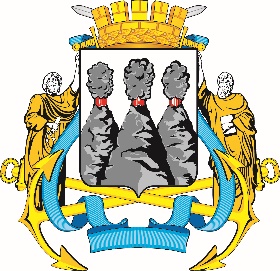 ГОРОДСКАЯ ДУМАПЕТРОПАВЛОВСК-КАМЧАТСКОГОГОРОДСКОГО ОКРУГАКОМИТЕТ ПО  ГОРОДСКОМУ 
И ЖИЛИЩНО-КОММУНАЛЬНОМУ ХОЗЯЙСТВУ683000, г. Петропавловск-Камчатский, ул. Ленинская, д. 14, тел./факс (8-4152) 42-52-29, www.duma.pkgo.ru,  duma@pkgo.ru683000, г. Петропавловск-Камчатский, ул. Ленинская, д. 14, тел./факс (8-4152) 42-52-29, www.duma.pkgo.ru,  duma@pkgo.ruПредседательствующий:Председательствующий:Председательствующий:Прудкий Д.А.-заместитель председателя Городской Думы Петропавловск-Камчатского городского округа – председатель Комитета 
по городскому и жилищно-коммунальному хозяйству, депутат Городской Думы Петропавловск-Камчатского городского округа  
по единому муниципальному избирательному округу.Присутствовали:Воронов Д.М.-депутат Городской Думы Петропавловск-Камчатского городского округа (далее - депутат) по избирательному округу № 6;Зикратов А.В.-депутат по избирательному округу № 1;Зубенко Е.В.-депутат по избирательному округу № 6;Кронов А.А.-депутат по избирательному округу № 3;Лесков Б.А.-депутат по единому муниципальному избирательному округу;Лиманов С.А.-депутат по единому муниципальному избирательному округу;Наумов А.Б.-депутат по единому муниципальному избирательному округу;Панов А.Г.-депутат по избирательному округу № 4;Шунькин Д.В.-депутат по единому муниципальному избирательному округу.Борисенко А.А.-депутат по избирательному округу № 3;Воровский А.В.-депутат по избирательному округу № 5;Гаврилов И.В.-депутат по единому муниципальному избирательному округу;Кондратенко Г.В.-депутат по единому муниципальному избирательному округу;Лосев К.Е.-депутат по единому муниципальному избирательному округу;Сайдачаков П.В.-депутат по избирательному округу № 2;Цыганков Ю.А.-депутат по избирательному округу № 5.депутат по избирательному округу № 5;Приглашенные:Иваненко В.Ю.-Глава Петропавловск-Камчатского городского округа;Лыскович В.В.-председатель Контрольно-счетной палаты Петропавловск-Камчатского городского округа;Брызгин К.В.-заместитель Главы администрации Петропавловск-Камчатского городского округа – руководитель Управления делами администрации Петропавловск-Камчатского городского округа;Александрова Н.В.-заместитель Главы администрации Петропавловск-Камчатского городского округа;Бартош Н.В.-и.о. директора МКУ «Управление благоустройства города Петропавловска-Камчатского»;Корнейчук Т.Г.-начальник правового отдела Управления делами администрации Петропавловск-Камчатского городского округа;Гаспарян А.А.-заместитель начальника правового отдела Управления делами администрации Петропавловск-Камчатского городского округа;Давыденко Д.А.-индивидуальный предприниматель Присутствовали работники аппарата Городской Думы Петропавловск-Камчатского городского округа:Присутствовали работники аппарата Городской Думы Петропавловск-Камчатского городского округа:Присутствовали работники аппарата Городской Думы Петропавловск-Камчатского городского округа:Глуховский Д.В.-и.о. руководителя аппарата Городской Думы Петропавловск-Камчатского городского округа – начальник управления информационного и общего обеспечения работы аппарата Городской Думы Петропавловск-Камчатского городского округа;Грузинская О.В. -консультант отдела организационно-кадровой работы управления по организационно-правовому обеспечению аппарата Городской Думы Петропавловск-Камчатского городского округа.Ерофеева Т.Е.-начальник юридического отдела управления организационно-правового обеспечения работы аппарата Городской Думы Петропавловск-Камчатского городского округа;Иванков Т.П.-советник отдела организационно-кадровой работы управления по организационно-правовому обеспечению аппарата Городской Думы Петропавловск-Камчатского городского округа;Якшина И.В.-начальник информационного отдела управления информационного 
и общего обеспечения работы аппарата Городской Думы Петропавловск-Камчатского городского округа;1. СЛУШАЛИ:О принятии решения о внесении изменений  в Решение Городской Думы Петропавловск-Камчатского городского округа от 20.04.2018 № 43-нд                    «О порядке участия Петропавловск-Камчатского городского округа в организации деятельности по сбору (в том числе раздельному сбору), транспортированию, обработке, утилизации, обезвреживанию, захоронению твердых коммунальных отходов».ВЫСТУПИЛИ:Александрова Н.В., Лыскович В.В., Ерофеева Т.Е., Наумов А.Б.,                   Иваненко В.Ю.РЕШИЛИ:Одобрить проект правового акта и рекомендовать Городской Думе Петропавловск-Камчатского городского округа принять правовой акт 
в целом.Голосовали: «за» - 10, единогласно.2. СЛУШАЛИ:О принятии решения о внесении изменения в Решение Городской Думы Петропавловск-Камчатского городского округа от 26.04.2016 № 429-нд                   «О порядке организации мероприятий по охране окружающей среды в границах  Петропавловск-Камчатского городского округа».ВЫСТУПИЛИ:Александрова Н.В., Лыскович В.В., Ерофеева Т.Е., Наумов А.Б.РЕШИЛИ:Одобрить проект правового акта и рекомендовать Городской Думе Петропавловск-Камчатского городского округа принять правовой акт 
с учетом заключения прокуратуры г. Петропавловска-Камчатского.Голосовали: «за» - 10, единогласно.3. СЛУШАЛИ:Информация о проведении конкурсной процедуры по определению подрядной организации на выполнение работ по монтажу подпорной стены, расположенной на придомовой территории жилого дома № 6                                     по Орбитальному проезду.ВЫСТУПИЛИ:Бартош Н.В., Прудкий Д.А.РЕШИЛИ:Информацию принять к сведению.Голосовали: «за» - 10, единогласно.4. СЛУШАЛИ:Информация о техническом состоянии и сроках выполнения работ                           по текущему ремонту детских площадок, расположенных на территории Петропавловск-Камчатского городского округа.ВЫСТУПИЛИ:Бартош Н.В., Прудкий Д.А., Наумов А.Б., Иваненко В.Ю.РЕШИЛИ:Информацию принять к сведению.Голосовали: «за» - 10, единогласно.5. СЛУШАЛИ:Об итогах рабочего совещания от 14.06.2018 по вопросам зимней снегоочистки на территории Петропавловск-Камчатского городского округа в период 2017-2018 годовВЫСТУПИЛИ:Прудкий Д.А., Иваненко В.Ю., Зубенко Е.В., Наумов А.Б., Лесков Б.А.РЕШИЛИ:1. Информацию принять к сведению.2. Комитету Городской Думы Петропавловск-Камчатского городского округа по городскому и жилищно-коммунальному хозяйству совместно с администрацией Петропавловск-Камчатского городского округа организовать и провести рабочее совещание по вопросам зимней снегоочистки в период 2018-2019 годов.Голосовали: «за» - 10, единогласно.6. СЛУШАЛИ:Об утверждения Плана работы Комитета Городской Думы Петропавловск-Камчатского городского округа по городскому и жилищно-коммунальному хозяйству на II полугодие 2018 года.ВЫСТУПИЛИ:Прудкий Д.А.РЕШИЛИ:Утвердить План работы Комитета Городской Думы Петропавловск-Камчатского городского округа по городскому и жилищно-коммунальному хозяйству на II полугодие 2018 года согласно приложению к настоящему протоколу.Голосовали: «за» - 10, единогласно.Заместитель председателя Городской Думы Петропавловск-Камчатского городского округа -председатель Комитета Городской Думы Петропавловск-Камчатского городского округа 
по городскому и жилищно-коммунальному хозяйству                                            Д.А. ПрудкийО.В. Грузинская